Рабочая программа по музыке составлена на основе следующих нормативно- правовых документов: 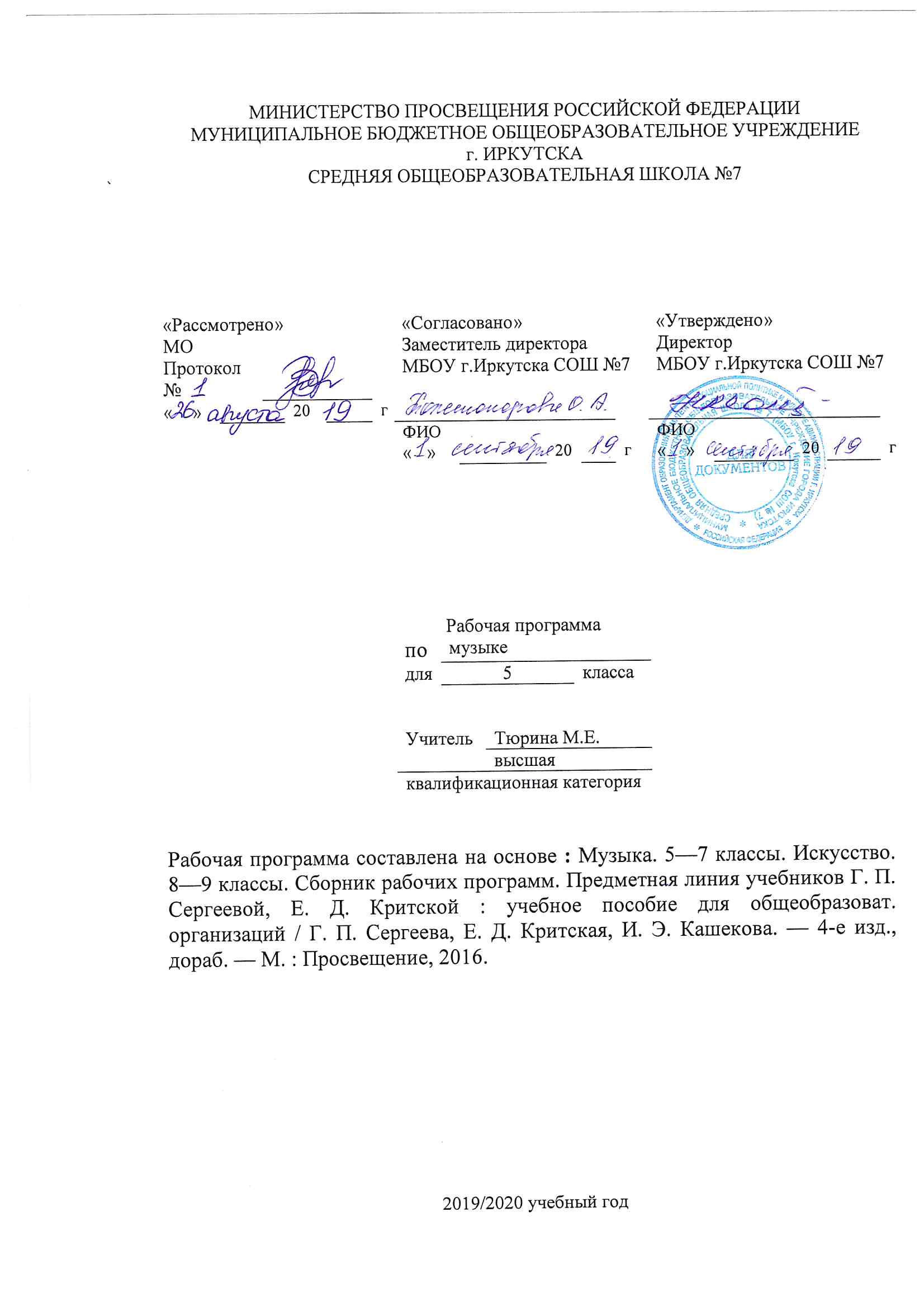 для классов, работающих по ФГОС:Федеральный государственный стандарт основного общего образования, утвержден приказом Министерства образования и науки Российской Федерации от 17мая  2012 г. № 413.  Закон Российской Федерации «Об образовании» (статья 7).Учебный план МБОУ г.Иркутска  СОШ № 7 на 2019/2020 учебный год.Примерная  программа (основного общего образования, среднего (полного) общего образования) по музыке.Планируемые образовательные результаты изучения содержания курсаЛичностные: • укрепление культурной, этнической и гражданской идентичности в соответствии с духовными традициями семьи и народа; • наличие эмоционального отношения к искусству, эстетического взгляда на мир в его целостности, художественном и самобытном разнообразии; • формирование личностного смысла постижения искусства и расширение ценностной сферы в процессе общения с музыкой; • приобретение навыков социокультурной адаптации в современно мире и позитивная самооценка своих музыкально-творческих возможностей; • развитие мотивов музыкально-учебной деятельности и реализации творческого потенциала в процессе коллективного (индивидуального) музицирования; • продуктивное сотрудничество (общение, взаимодействие) со сверстниками при решении различных творческих задач, в том числе музыкальных; • развитие духовно-нравственных и этических чувств, эмоциональной отзывчивости, понимание и сопереживание, уважительное отношение к историко-культурным традициям других народов. льные вечера, музыкальные гостиные, концерты для младших школьников и др.). Метапредметные:• наблюдение за различными явлениями жизни и искусства в учебной и внеурочной деятельности, понимание их специфики и эстетического многообразия; • ориентированность в культурном многообразии окружающей действительности, участие в жизни микро и макросоциума (группы, класса, школы, города, региона и др.); • овладение способностью к реализации собственных творческих замыслов через понимание целей, выбор способов решения проблем поискового характера; применение знаково-символических и речевых средств для решения коммуникативных и познавательных задач; • готовность к логическим действиям: анализ, сравнение, синтез, обобщение, классификация по стилям и жанрам музыкального искусства; • планирование, контроль и оценка собственных учебных действий, понимание их успешности или причин неуспешности, умение корректировать свои действия; • участие в совместной деятельности на основе сотрудничества, поиска компромиссов, распределения функций и ролей; • умение воспринимать окружающий мир во всём его социальном, культурном, природном и художественном разнообразии. Предметные:• формирование основ музыкальной культуры обучающихся как неотъемлемой части их общей духовной культуры; потребности в общении с музыкой для дальнейшего духовно-нравственного развития, социализации, самообразования, организации содержательного культурного досуга на основе осознания роли музыки в жизни отдельного человека и общества, в развитии мировой культуры; • развитие общих музыкальных способностей обучающихся, а также образного и ассоциативного мышления, фантазии и творческого воображения, эмоционально-ценностного отношения к явлениям жизни и искусства на основе восприятия и анализа музыкальных образов; • формирование мотивационной направленности на продуктивную музыкально-творческую деятельность (слушание музыки, пение, инструментальное музицирование, драматизация музыкальных произведений, импровизация, музыкально-пластическое движение); • воспитание эстетического отношения к миру, критического восприятия музыкальной информации, развитие творческих способностей в многообразных видах музыкальной деятельности, связанной с театром, кино, литературой, живописью; • расширение музыкального и общего культурного кругозора; воспитание музыкального вкуса, устойчивого интереса к музыке своего народа и других народов мира, классическому и современному музыкальному наследию; • общее понятие о роли музыки в жизни человека и его духовнонравственном развитии, знание основных закономерностей музыкального искусства; • представление о художественной картине мира на основе освоения отечественных традиций и постижения историко-культурной, этнической, региональной самобытности музыкального искусства разных народов; • готовность применять полученные знания и приобретённый опыт творческой деятельности при реализации различных проектов для организации содержательного культурного досуга во внеурочной и внешкольной деятельности; • овладение основами музыкальной грамотности: способностью эмоционально воспринимать музыку как живое образное искусство во взаимосвязи с жизнью, со специальной терминологией и ключевыми понятиями музыкального искусства, элементарной нотной грамотой в 12 рамках изучаемого курса; • участие в создании театрализованных и музыкально-пластических композиций, исполнение вокально-хоровых произведений, импровизаций, театральных спектаклей, ассамблей искусств, музыкальных фестивалей и конкурсов и др.Содержание курса. Общее количество часов - 34УЧЕБНО–ТЕМАТИЧЕСКИЙ ПЛАН:Календарно тематическое планированиеПредмет _ музыка__,  класс_5 , 2019-2020 учебный годУчитель: Тюрина Марина Евгеньевна№ п/пРаздел (тема)Количество часовФормы контроля1.«Музыка и литература»16Тест, муз.викторина2.«Музыка и изобразительное искусство»18Тест, муз.викторина№ п/пТема урокаДатаПримечание. Раздел 1. «Музыка и литература» (16 ч). Раздел 1. «Музыка и литература» (16 ч). Раздел 1. «Музыка и литература» (16 ч). Раздел 1. «Музыка и литература» (16 ч)«Что роднит музыку с литературой».«Что роднит музыку с литературой».«Что роднит музыку с литературой».«Фольклор в музыке русских композиторов».«Фольклор в музыке русских композиторов».«Жанры инструментальной и вокальной музыки».«Вторая жизнь песни»«Всю жизнь мою несу родину в душе…»«Писатели и поэты о музыке и музыкантах».«Писатели и поэты о музыке и музыкантах».«Первое путешествие в музыкальный театр».«Второе путешествие в музыкальный театр».«Музыка в театре, в кино, на телевидении»«Третье путешествие в музыкальный театр».«Мир композитора»Обобщение изученного по разделу «Музыка и литература»Раздел 2. «Музыка и изобразительное искусство» (18 ч)Раздел 2. «Музыка и изобразительное искусство» (18 ч)Раздел 2. «Музыка и изобразительное искусство» (18 ч)Раздел 2. «Музыка и изобразительное искусство» (18 ч)«Что роднит музыку с изобразительным искусством»«Небесное и земное в звуках и красках».«Звать через прошлое к настоящему».«Звать через прошлое к настоящему».«Музыкальная живопись и живописная музыка».«Музыкальная живопись и живописная музыка».«Колокольность в музыке и  изобразительном искусстве».«Колокольность в музыке и изобразительном искусстве».«Портрет в музыке и изобразительном искусстве».«Волшебная палочка дирижёра»«Застывшая музыка»«Полифония в музыке и живописи»«Музыка на мольберте».«Импрессионизм в музыке и живописи»«О подвигах, о доблести, о славе…»«В каждой мимолётности вижу я миры…»«Мир композитора». Исследовательский проект «С веком наравне»Обобщение изученного по разделу «Музыка и литература» 